Name of Journal: World Journal of Clinical CasesManuscript NO: 67896Manuscript Type: CASE REPORTDental management of a patient with Moebius syndrome: A case reportChen B et al. Moebius syndrome dental managementBen Chen, Ling-Xia Li, Li-Li ZhouBen Chen, Li-Li Zhou, Department of Oral Medicine, The Second Affiliated Hospital, School of Medicine, Zhejiang University, Hangzhou 310009, Zhejiang Province, ChinaLing-Xia Li, Department of Generality, Hospital of Stomatology, Zhejiang Chinese Medical University, Hangzhou 310000, Zhejiang Province, ChinaAuthor contributions: Chen B and Zhou LL analyzed and interpreted the patient’s data and performed dental treatment; Chen B and Li LX were major contributors to writing the manuscript; and all authors read and approved the final manuscript.Corresponding author: Li-Li Zhou, MD, Doctor, Department of Oral Medicine, The Second Affiliated Hospital, School of Medicine, Zhejiang University, No. 88 Jiefang Road, Hangzhou 310009, Zhejiang Province, China. zhoulili2012@zju.edu.cnReceived: May 5, 2021Revised: June 16, 2021Accepted: July 5, 2021Published online: August 26, 2021AbstractBACKGROUNDMoebius syndrome (MBS) is a nonprogressive and rare congenital neuromuscular disorder involving the facial nerve and abductor nerve; it mainly manifests as facial paralysis and eye strabismus paralytic symptoms. Tissues in the oral cavity are also compromised, characterized by microstomia, micrognathia, tongue malformation, cleft lip, high arched palate or cleft palate, bifid uvula, and dental malocclusion. Therefore, dentistry plays a fundamental and crucial role in caring for these individuals. However, there is limited available data on MBS treatment, particularly regarding dental management.CASE SUMMARYThis case report presents dental treatment of a 21-year-old man with MBS and discusses crucial interactions among oral complications of MBS. In this case, the patient was clinically characterized by congenital neuromuscular disorder, occlusal disorders, and tooth and gum problems. It is noteworthy that the patient presented early eruption of deciduous teeth 2 mo after birth, which has not been reported in other MBS cases and suggests a potentially new clinical manifestation of this syndrome. It is important to note that MBS cannot be cured, and oral manifestations of this syndrome can be managed by a multidisciplinary health care team that helps the patient maintain oral hygiene and dental health. After a series of oral treatments, no obvious poor oral hygiene, swollen gums, or abnormal imaging results were observed after 2 years of follow-up.CONCLUSIONThis case addressed the oral clinical manifestations of MBS and difficulties experienced during dental management, and suggested early tooth eruption as a potentially new clinical manifestation of this syndrome. Knowledge of the loop-mediated association among oral complications of this syndrome is essential to perfecting treatments.Key Words: Dental treatment; Moebius syndrome; Oral complications; Oral anomalies; Early tooth eruption; Case report©The Author(s) 2021. Published by Baishideng Publishing Group Inc. All rights reserved. Citation: Chen B, Li LX, Zhou LL. Dental management of a patient with Moebius syndrome: A case report. World J Clin Cases 2021; 9(24): 7269-7278  URL: https://www.wjgnet.com/2307-8960/full/v9/i24/7269.htm  DOI: https://dx.doi.org/10.12998/wjcc.v9.i24.7269Core Tip: Moebius syndrome (MBS) is a nonprogressive and rare congenital neuromuscular disorder involving the facial nerve and abductor nerve. Tissues in the oral cavity are also compromised. We present herein a series of oral treatments of a 21-year-old man with Moebius syndrome. Notably, the patient presented early eruption of deciduous teeth 2 mo after birth, which has not been reported in other MBS cases, suggesting a potential new clinical manifestation of this syndrome. Orofacial manifestations of MBS are quite complicated. This case report highlights the crucial interactions among oral complications of MBS and provides detailed pictures and specific plans. The most effective approach for MBS dental management is to remove some of the complications by feasible means. The manifestations of this syndrome can be managed by a multidisciplinary health care team that helps the patient maintain oral hygiene and dental health.INTRODUCTIONMoebius syndrome (MBS), a nonprogressive and rare congenital neuromuscular disorder[1] involving the facial nerve (VIIth cranial nerves) and abductor nerve (VIth cranial nerves), mainly manifests as bilateral or unilateral, complete or partial facial paralysis and eye strabismus paralytic symptoms[2-5]. It affects both males and females equally[6]. MBS patients may have limb symptoms, such as anomalies in the extremities resulting in clubfoot and missing or webbed fingers[7-9]. Other less common anomalies may include congenital heart defects, arthrogryposis multiplex, pharyngeal and laryngeal paralysis, anosmia, and hypogonadotropic hypogonadism[1,10,11]. In addition, difficulties in hearing, chewing, swallowing, and speech[12,13], as well as moderate mental retardation have also been reported in 10%-15% of patients[14-16].Tissues in the oral cavity are also compromised, characterized by microstomia, micrognathia, tongue malformation, cleft lip, high arched palate or cleft palate, bifid uvula, and dental malocclusion[17-19]. Regarding dental aspects, MBS patients have more early carious lesions than normal populations, which might be attributed to impaired masticatory function and altered saliva[18,20]. Hypodontia (both deciduous and permanent) and hypoplastic teeth occasionally appear but are rare[21]. These oral complications, which can psychosocially impact the patients’ quality of life, signify the great need for multidisciplinary treatments. It is therefore apparent that dentistry plays a fundamental and crucial role in caring for these individuals. Nevertheless, the lack of muscle elasticity and microstomia makes dental treatment extremely difficult. Publications involving dental treatment in MBS patients are quite few (Figure 1)[8,21-23]. Here, we report a clinical case of Moebius syndrome, address dental management, clarify the association of clinical manifestations, and emphasize the significance of an accurate diagnosis.CASE PRESENTATIONChief complaintsA 21-year-old man native to Shaoxing, Zhejiang Province, together with his mother, visited the Oral Medicine Department of our hospital, seeking comprehensive dental treatment for his severe caries in March 2019 (Figure 2).History of present illnessThe patient’s symptoms began with severe caries several years prior to visiting the Oral Medicine Department of our hospital.History of past illnessAccording to medical records, the patient showed clinical symptoms of clubfoot and expressionless face after birth. Notably, thanks to the detailed original medical records and clear memories of the patient's family members, he presented early eruption of deciduous teeth 2 mo after birth, which has not been reported in other MBS cases and suggests a potential new clinical manifestation of this syndrome. At the age of 4, he underwent surgery on his feet to improve the motor function of his limbs. Between the ages of 5 and 7, he was diagnosed with severe deafness and was advised to wear hearing aids. At the age of 9, the patient was diagnosed with Moebius syndrome by Peking Union Medical College Hospital. In 2010, he visited several hospitals for dental treatment, and according to oral medical records, he had severely swollen gingiva, cervical demineralization, and tongue dysfunction. However, because of his heavy study task and limited time, his mother decided to postpone his dental treatment, except for lingual frenectomy, to relieve his asophia.Personal and family historyThe patient denied related personal and family history except for dystocia.Physical examinationDuring the inquiry, our medical staff had to talk to the patient in a loud voice to be heard. Extraoral examination revealed irregular eye function and incomplete mouth closure, absence of facial expression, and limited mouth opening (25 mm) (Figure 3A and B). Intraoral examination presented poor oral hygiene, crowded dentition, swollen and hyperplastic gingiva, dental calculus of degree I, bleeding on probing, and impacted teeth (38, 48), as well as carious teeth (11-13, 21-23, 31-33, 41 neck of labial side and 14, 17, 24, 25, 34, 35, 44, and 45 occlusal surface), carious residual roots (15, 16, 26, 27, 36, 37, 46, and 47), carious residual crowns (17, 42, and 43), and fistula on the labial side of the mandibular right canine tooth (43) (Figure 2). In addition, a soft and thin tongue with deep central sulci and a high arched palate was observed (Figures 2D and 3C).Laboratory examinationsThe blood biochemistry and urine analyses were normal.Imaging examinationsThe initial panoramic image showed a low-density shadow in the periapical area of the mandibular right canine tooth (43) (Figure 4).FINAL DIAGNOSISThe final diagnosis of the presented case was orofacial manifestations of Moebius syndrome.TREATMENTIn this clinical context, after finishing preoperative examination and obtaining consent, a series of oral treatments were initiated: (1) Ultrasonic supragingival scaling and oral hygiene instructions were carried out to address the patient’s poor oral hygiene and swollen gums; (2) Teeth (15-17, 26, 27, 36, 37, 46, and 47) were extracted under infiltration anesthesia; (3) Two weeks after ultrasonic supragingival scaling, the symptoms of gingival redness and swelling were relieved, and ultrasonic subgingival scaling was subsequently performed; (4) Decayed dentine (teeth 11-14, 21-25, 31-35, 41, 44, and 45) was removed by a high-speed air turbine handpiece and hand instruments (small spoon excavator for caries removal), and the cavity was restored with composite resin (3M ESPE Filtek Z350 XT) (Figure 5); (5) Since decayed tissues of 42 and 43 involved dental pulp, root canal therapy (RCT) was performed; (6) Three weeks after RCT, the fistula on the labial side of the mandibular right canine tooth (43) disappeared, and the patient underwent periapical surgery under infiltration anesthesia; and (7) At the subsequent visit after 1 wk, the patient showed no obvious discomfort and had maintained good oral hygiene (Figure 5).Taking into account the patient's condition, such as missing teeth and weak chewing ability, we referred the patient to orthodontists and prosthodontists. However, due to the inadequate intraoral space and the long treatment period, the specialist and the patient failed to come to an agreement.OUTCOME AND FOLLOW-UPThe patient is currently scheduled for regular follow-up. No obvious poor oral hygiene, swollen gums, or abnormal imaging results were observed after the 2-year follow-up (Figures 6 and 7).DISCUSSIONAs discussed above, we have described craniofacial abnormalities and dysfunction in a young man with Moebius syndrome. For oral-maxillofacial malformations, prominent symptoms included microstomia, micrognathia, malocclusion, tongue malformation, cleft lip, high arched palate or cleft palate, hypodontia, and bifid uvula[17,18,24]. Although the etiology is not clear, it was proposed that malformations might have been related to neuromuscular deficiency during the embryonic development period[23,25]. Furthermore, there are interactions of MBS symptoms from the etiological perspective. Since muscles can exert secretory stimuli on the skeleton, the lack of muscle contraction caused by facial paralysis could result in disordered palatogenesis and micrognathia[26-28]. In addition, palatal shelf elevation may lead to functional changes in tongue movements, which contribute to the development of micrognathia[29]. Meanwhile, micrognathia could induce cleft palate in turn by impeding tongue development[30,31]. In addition, missing teeth may result in malocclusion, periodontal damage, insufficient alveolar bone growth, reduced chewing ability, inarticulate pronunciation, and other problems[32-34]. As reported in most studies, MBS patients lack of lip seal, which is closely related to the high prevalence of the Class II pattern with micrognathia and excessive maxillary development, attributed to the alteration of the motor and sensitive facial nerves and to the maldevelopment of the brainstem[35-37]. It was observed that the early use of orthopedic appliances was important to prevent malocclusion and glossoptosis[38,39]. Therefore, orthodontic treatment is indispensable in most cases. However, in this case, orthodontic treatment is not anticipated due to the patient’s low motivation.All the interactions that we discussed above revealed that there is a loop-mediated association among these abnormal manifestations (Figure 8).Unlike previous cases, cleft lip/palate, bifid uvula, or hypodontia was not observed in our patient. This patient exhibited rampant caries, gingivitis, and periapical periodontitis and particularly presented unsatisfactory oral hygiene due to dysfunction of the tongue and masticatory muscle. In addition, these individuals exhibit decreased salivary flow, decreased buffering capacity and amylase activity[18,40], and poor swallowing capability. They have to eat a soft diet, which is easily retained in the oral cavity, increasing the risk of caries[10].Therefore, caries may well be attributed to inadequate saliva flow, inappropriate diet, and poor oral hygiene. Evidence suggests an interactive association between malocclusion and dental caries[41,42]. Moreover, as a potential new clinical manifestation not reported in other MBS cases, this 21-year-old patient was found to have early tooth eruption (ETE) 2 mo after birth, which may add to the etiology of dental caries because ETE could possibly increase cariogenic contact[43]. Orofacial manifestations of MBS are quite complicated. The greatest challenge was to perform dental treatment in such a small space due to limited mouth opening (Figure 3B). The impaired functions of the tongue and masticatory muscle restricted the use of standard handpieces and instruments and prevented an adequate amount of light from entering the oral cavity. It is important to note that MBS cannot be cured, and the most effective method for prevention and treatment is to remove some of the complications by feasible means. Therefore, early diagnosis and dental evaluation are fundamental for MBS patients to reestablish aesthetics, function, and self-esteem. In particular, multidisciplinary cooperation is indispensable to determine an appropriate treatment plan. In this context, dental professionals must obviously carry out periodic controls for the frequent buccodental disorders found in this group of patients during the patients’ entire lifetime.CONCLUSIONAlthough patients with MBS cannot be cured, knowing and clarifying the loop-mediated association among oral complications of MBS is essential to perfecting treatments. Early tooth eruption, which may contribute to the etiology of dental caries, is a potentially new clinical manifestation of this syndrome. Multidisciplinary cooperation is indispensable in determining an appropriate therapy plan. Then the manifestations of this syndrome can be managed with correct diagnosis and prompt follow-up.REFERENCES1 Kuklík M. Poland-Möbius syndrome and disruption spectrum affecting the face and extremities: a review paper and presentation of five cases. Acta Chir Plast 2000; 42: 95-103 [PMID: 11059047]2 Kumar D. Moebius syndrome. J Med Genet 1990; 27: 122-126 [PMID: 2319579]3 Gaudin RA, Jowett N, Banks CA, Knox CJ, Hadlock TA. Bilateral Facial Paralysis: A 13-Year Experience. Plast Reconstr Surg 2016; 138: 879-887 [PMID: 27307336 DOI: 10.1097/PRS.0000000000002599]4 Gasteratos K, Azzawi SA, Vlachopoulos N, Lese I, Spyropoulou GA, Grobbelaar AO. Workhorse Free Functional Muscle Transfer Techniques for Smile Reanimation in Children with Congenital Facial Palsy: Case Report and Systematic Review of the Literature. J Plast Reconstr Aesthet Surg 2021; 74: 1423-1435 [PMID: 33637466 DOI: 10.1016/j.bjps.2021.01.007]5 Domeshek LF, Zuker RM, Borschel GH. Management of Bilateral Facial Palsy. Otolaryngol Clin North Am 2018; 51: 1213-1226 [PMID: 30166122 DOI: 10.1016/j.otc.2018.07.014]6 Carta A, Favilla S, Calzetti G, Casalini MC, Ferrari PF, Bianchi B, Simonelli MB, Farci R, Gandolfi S, Mora P. The epidemiology of Moebius syndrome in Italy. Orphanet J Rare Dis 2021; 16: 162 [PMID: 33827605 DOI: 10.1186/s13023-021-01808-2]7 K McClure P, Kilinc E, Oishi S, I Riccio A, A Karol L. Mobius Syndrome: A 35-Year Single Institution Experience. J Pediatr Orthop 2017; 37: e446-e449 [PMID: 28538051 DOI: 10.1097/BPO.0000000000001009]8 Picciolini O, Porro M, Cattaneo E, Castelletti S, Masera G, Mosca F, Bedeschi MF. Moebius syndrome: clinical features, diagnosis, management and early intervention. Ital J Pediatr 2016; 42: 56 [PMID: 27260152 DOI: 10.1186/s13052-016-0256-5]9 Koehler DM, Goldfarb CA, Snyder-Warwick A, Roberts S, Wall LB. Characterization of Hand Anomalies Associated With Möbius Syndrome. J Hand Surg Am 2019; 44: 548-555 [PMID: 31031024 DOI: 10.1016/j.jhsa.2019.02.020]10 Ha CY, Messieha ZS. Management of a patient with Möbius syndrome: a case report. Spec Care Dentist 2003; 23: 111-116 [PMID: 14650560 DOI: 10.1111/j.1754-4505.2003.tb01671.x]11 Ghosh R, Shetty V, Hegde S, Babu GS, Ajila V, Kishore P N, Nair M. Rare features associated with Mobius syndrome: Report of two cases. J Dent Res Dent Clin Dent Prospects 2017; 11: 60-65 [PMID: 28413599 DOI: 10.15171/joddd.2017.012]12 Renault F, Flores-Guevara R, Baudon JJ, Sergent B, Charpillet V, Denoyelle F, Thierry B, Amiel J, Gitiaux C, Vazquez MP. Orofacial motor dysfunction in Moebius syndrome. Dev Med Child Neurol 2020; 62: 521-527 [PMID: 31713842 DOI: 10.1111/dmcn.14379]13 Bell C, Nevitt S, McKay VH, Fattah AY. Will the real Moebius syndrome please stand up? A systematic review of the literature and statistical cluster analysis of clinical features. Am J Med Genet A 2019; 179: 257-265 [PMID: 30556292 DOI: 10.1002/ajmg.a.60683]14 Briegel W. Neuropsychiatric findings of Möbius sequence -- a review. Clin Genet 2006; 70: 91-97 [PMID: 16879188 DOI: 10.1111/j.1399-0004.2006.00649.x]15 Sjögreen L, Eklund K, Nilsson A, Persson C. Speech production, intelligibility and oromotor function in seven individuals with Möbius sequence. Int J Speech Lang Pathol 2015; 17: 537-544 [PMID: 25833072 DOI: 10.3109/17549507.2015.1016108]16 Losito L, Gennaro L, Cacudi M, De Rinaldis M, Trabacca A. Moebius syndrome and hydrosyringomyelia: description of a new association. J Child Neurol 2013; 28: 801-804 [PMID: 22832772 DOI: 10.1177/0883073812450946]17 Domingos AC, Lopes SL, Almeida SM, Boscolo FN, Whaites EJ. Poland-Moebius syndrome: a case with oral anomalies. Oral Dis 2004; 10: 404-407 [PMID: 15533220 DOI: 10.1111/j.1601-0825.2004.01045.x]18 Castro T, Ortega AO, Mussi MC, Braga MM, Gallottini M. Caries Experience in Individuals with Moebius Syndrome. Pediatr Dent 2016; 38: 68-71 [PMID: 26892218]19 Pagella P, Jiménez-Rojo L, Mitsiadis TA. Roles of innervation in developing and regenerating orofacial tissues. Cell Mol Life Sci 2014; 71: 2241-2251 [PMID: 24395053 DOI: 10.1007/s00018-013-1549-0]20 Shashikiran ND, Subba Reddy VV, Patil R. "Moebius syndrome": a case report. J Indian Soc Pedod Prev Dent 2004; 22: 96-99 [PMID: 15573654]21 Strömland K, Sjögreen L, Miller M, Gillberg C, Wentz E, Johansson M, Nylén O, Danielsson A, Jacobsson C, Andersson J, Fernell E. Mobius sequence--a Swedish multidiscipline study. Eur J Paediatr Neurol 2002; 6: 35-45 [PMID: 11993954 DOI: 10.1053/ejpn.2001.0540]22 Abramson DL, Cohen MM Jr, Mulliken JB. Möbius syndrome: classification and grading system. Plast Reconstr Surg 1998; 102: 961-967 [PMID: 9734409 DOI: 10.1097/00006534-199809040-00004]23 Lehky T, Joseph R, Toro C, Wu T, Van Ryzin C, Gropman A, Facio FM, Webb BD, Jabs EW, Barry BS, Engle EC, Collins FS, Manoli I; Moebius Syndrome Research Consortium. Differentiating Moebius syndrome and other congenital facial weakness disorders with electrodiagnostic studies. Muscle Nerve 2021; 63: 516-524 [PMID: 33389762 DOI: 10.1002/mus.27159]24 Carvalho LRRA, Pinto LSS, de Sousa GP, Correia JPDP, de Moura MS. Oromandibular Limb Hypogenesis Syndrome: Overlap of Moebius and Ankyloglossia Superior With Severe Limb Defects. Cleft Palate Craniofac J 2021; 58: 518-524 [PMID: 32909817 DOI: 10.1177/1055665620954736]25 Kadakia S, Helman SN, Schwedhelm T, Saman M, Azizzadeh B. Examining the genetics of congenital facial paralysis--a closer look at Moebius syndrome. Oral Maxillofac Surg 2015; 19: 109-116 [PMID: 25663568 DOI: 10.1007/s10006-015-0485-6]26 Rot I, Kablar B. Role of skeletal muscle in palate development. Histol Histopathol 2013; 28: 1-13 [PMID: 23233055 DOI: 10.14670/HH-28.1]27 Rot I, Mardesic-Brakus S, Costain WJ, Saraga-Babic M, Kablar B. Role of skeletal muscle in mandible development. Histol Histopathol 2014; 29: 1377-1394 [PMID: 24867377 DOI: 10.14670/HH-29.1377]28 Ortega Ade O, Marques-Dias MJ, Santos MT, Castro T, Gallottini M. Oral motor assessment in individuals with Moebius syndrome. J Oral Pathol Med 2014; 43: 157-161 [PMID: 23930941 DOI: 10.1111/jop.12107]29 Kouskoura T, El Fersioui Y, Angelini M, Graf D, Katsaros C, Chiquet M. Dislocated Tongue Muscle Attachment and Cleft Palate Formation. J Dent Res 2016; 95: 453-459 [PMID: 26701347 DOI: 10.1177/0022034515621869]30 Price KE, Haddad Y, Fakhouri WD. Analysis of the Relationship Between Micrognathia and Cleft Palate: A Systematic Review. Cleft Palate Craniofac J 2016; 53: e34-e44 [PMID: 25658963 DOI: 10.1597/14-238]31 Van Lierde KM, Luyten A, Mortier G, Tijskens A, Bettens K, Vermeersch H. Overall intelligibility, articulation, resonance, voice and language in a child with Nager syndrome. Int J Pediatr Otorhinolaryngol 2011; 75: 270-276 [PMID: 21145116 DOI: 10.1016/j.ijporl.2010.11.017]32 Ali B, Hussain SS. Association between hypodontia and Angles malocclusion. J Pak Med Assoc 2016; 66(Suppl 3): S27-S29 [PMID: 27895346]33 Rakhshan V. Congenitally missing teeth (hypodontia): A review of the literature concerning the etiology, prevalence, risk factors, patterns and treatment. Dent Res J (Isfahan) 2015; 12: 1-13 [PMID: 25709668 DOI: 10.4103/1735-3327.150286]34 Pamplona MDC, Ysunza PA, Telich-Tarriba J, Chávez-Serna E, Villate-Escobar P, Sterling M, Cardenas-Mejia A. Diagnosis and treatment of speech disorders in children with Moebius syndrome. Int J Pediatr Otorhinolaryngol 2020; 138: 110316 [PMID: 32829202 DOI: 10.1016/j.ijporl.2020.110316]35 Cudziło D, Obłoj B, Obersztyn E, Bocian E, Matthews-Brzozowska T. [Moebius syndrome with facial-dental impairments - rare or rather seldom diagnosed syndrome?]. Med Wieku Rozwoj 2012; 16: 273-279 [PMID: 23378405]36 Magnifico M, Cassi D, Gandolfini M, Toffoli A, Zecca PA, Di Blasio A. Orthodontics and Moebius syndrome: an observational study. Minerva Stomatol 2018; 67: 165-171 [PMID: 29527867 DOI: 10.23736/S0026-4970.18.04095-5]37 Sforza C, Grandi G, Pisoni L, Di Blasio C, Gandolfini M, Ferrario VF. Soft tissue facial morphometry in subjects with Moebius syndrome. Eur J Oral Sci 2009; 117: 695-703 [PMID: 20121933 DOI: 10.1111/j.1600-0722.2009.00685.x]38 Magalhães M, Araújo L, Chiaradia C, Fraige A, Zamunaro M, Mantesso A. Early dental management of patients with Mobius syndrome. Oral Dis 2006; 12: 533-536 [PMID: 17054764 DOI: 10.1111/j.1601-0825.2006.01231.x]39 Cudzilo D, Matthews-Brzozowska T. Moebius syndrome: The challenge of dental management. Eur J Paediatr Dent 2019; 20: 143-146 [PMID: 31246092 DOI: 10.23804/ejpd.2019.20.02.12]40 Martins Mussi MC, Moffa E, Castro T, Lira Ortega A, Freitas G, Braga M, Siqueira WL, Cury Gallottini MH. Salivary parameters and oral health in the Moebius syndrome. Spec Care Dentist 2016; 36: 265-270 [PMID: 27061084 DOI: 10.1111/scd.12175]41 Sá-Pinto AC, Rego TM, Marques LS, Martins CC, Ramos-Jorge ML, Ramos-Jorge J. Association between malocclusion and dental caries in adolescents: a systematic review and meta-analysis. Eur Arch Paediatr Dent 2018; 19: 73-82 [PMID: 29594971 DOI: 10.1007/s40368-018-0333-0]42 Feldens CA, Dos Santos Dullius AI, Kramer PF, Scapini A, Busato AL, Vargas-Ferreira F. Impact of malocclusion and dentofacial anomalies on the prevalence and severity of dental caries among adolescents. Angle Orthod 2015; 85: 1027-1034 [PMID: 26516712 DOI: 10.2319/100914-722.1]43 Carvalho JC. Caries process on occlusal surfaces: evolving evidence and understanding. Caries Res 2014; 48: 339-346 [PMID: 24577073 DOI: 10.1159/000356307]FootnotesInformed consent statement: Informed written consent was obtained from the patient for publication of this report and any accompanying images.Conflict-of-interest statement: The authors declare that they have no conflicts of interest to report.CARE Checklist (2016) statement: The authors have read the CARE Checklist (2016), and the manuscript was prepared and revised according to the CARE Checklist (2016).Open-Access: This article is an open-access article that was selected by an in-house editor and fully peer-reviewed by external reviewers. It is distributed in accordance with the Creative Commons Attribution NonCommercial (CC BY-NC 4.0) license, which permits others to distribute, remix, adapt, build upon this work non-commercially, and license their derivative works on different terms, provided the original work is properly cited and the use is non-commercial. See: http://creativecommons.org/Licenses/by-nc/4.0/Manuscript source: Unsolicited manuscriptPeer-review started: May 5, 2021First decision: June 6, 2021Article in press: July 5, 2021Specialty type: Dentistry, oral surgery and medicineCountry/Territory of origin: ChinaPeer-review report’s scientific quality classificationGrade A (Excellent): 0Grade B (Very good): B, BGrade C (Good): 0Grade D (Fair): DGrade E (Poor): 0P-Reviewer: Maglangit SACA, Salimi M S-Editor: Ma YJ L-Editor: Wang TQ P-Editor: Li JHFigure Legends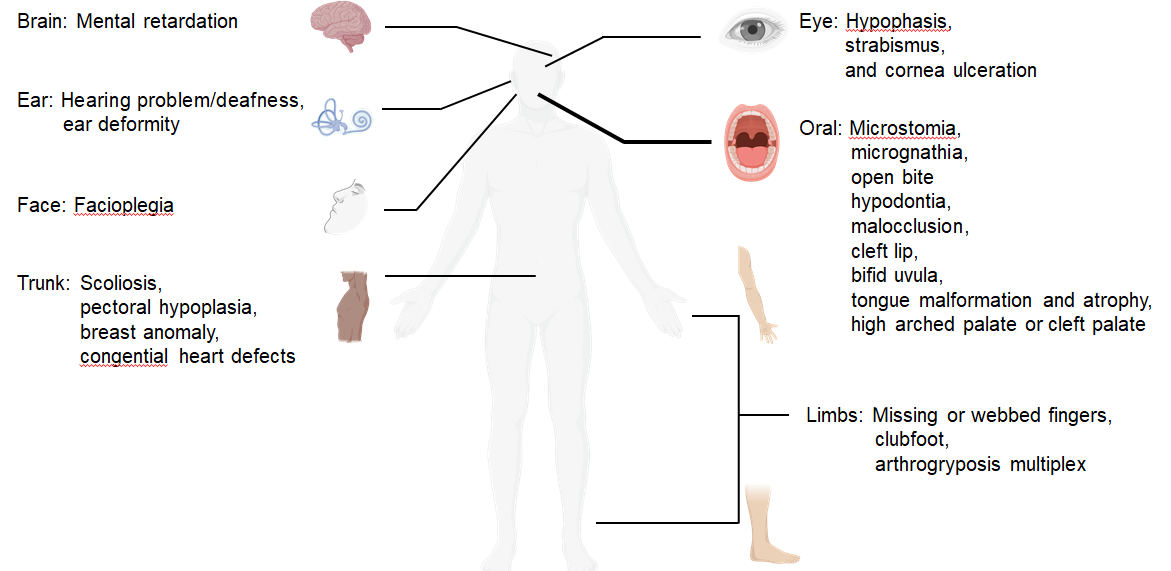 Figure 1 Clinical manifestations of Moebius syndrome. Art adapted from BioRender.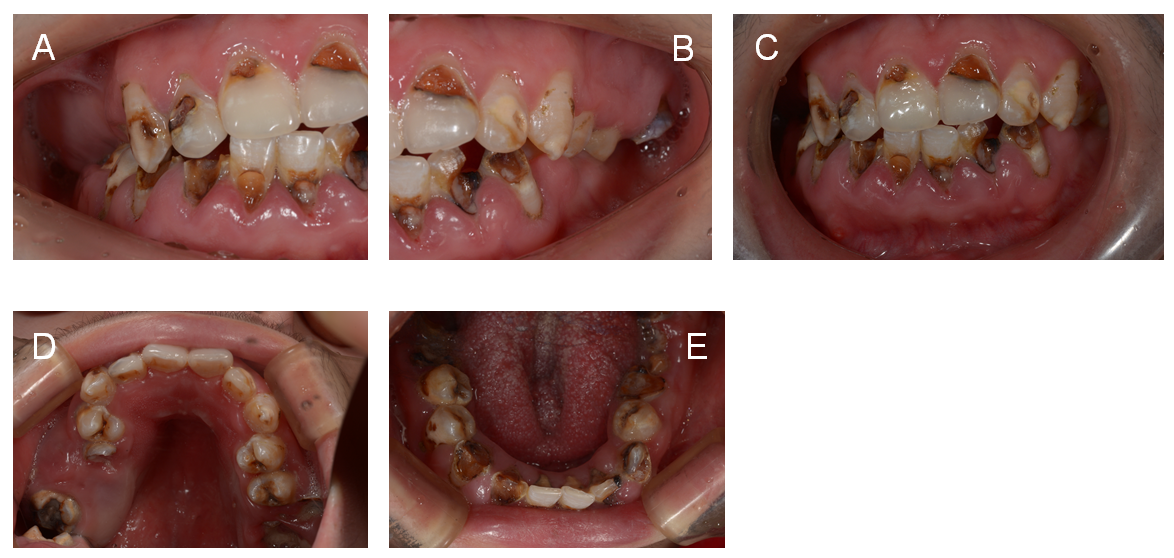 Figure 2 Pretreatment intraoral photographs. A: Right lateral view; B: Left lateral view; C: Frontal view; D: Occlusal view of the maxillary arch; E: Occlusal view of the mandibular arch.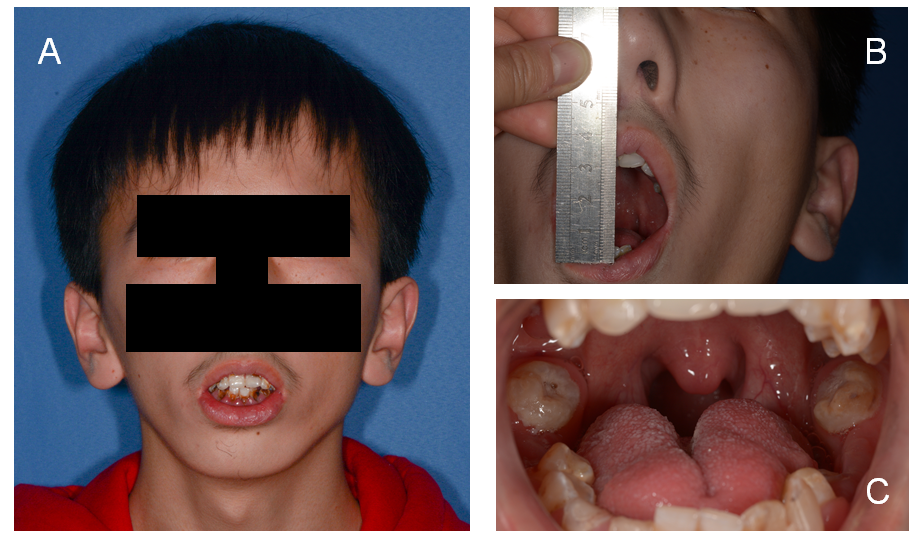 Figure 3 Extraoral facial photographs. A: Frontal photograph; B: Limited mouth opening; C: Tongue malformation.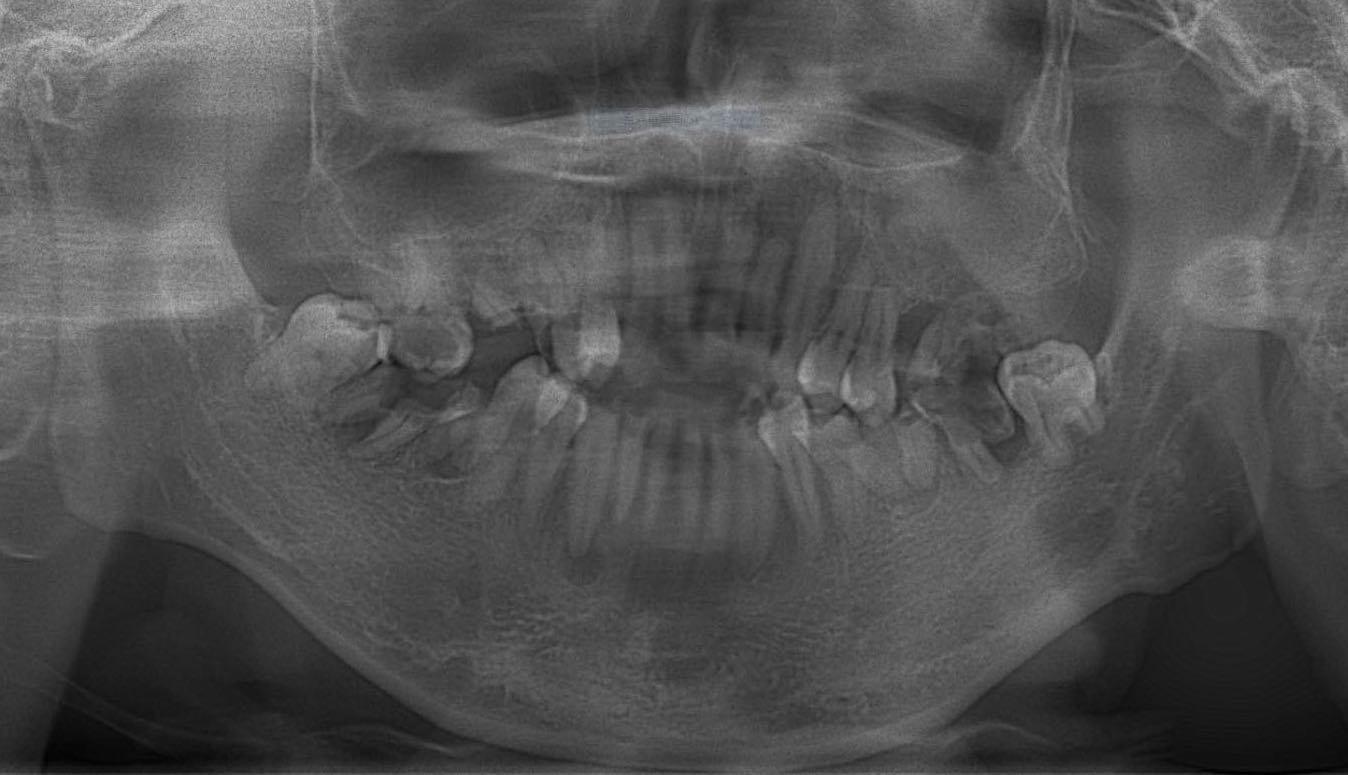 Figure 4 Initial panoramic image (2019).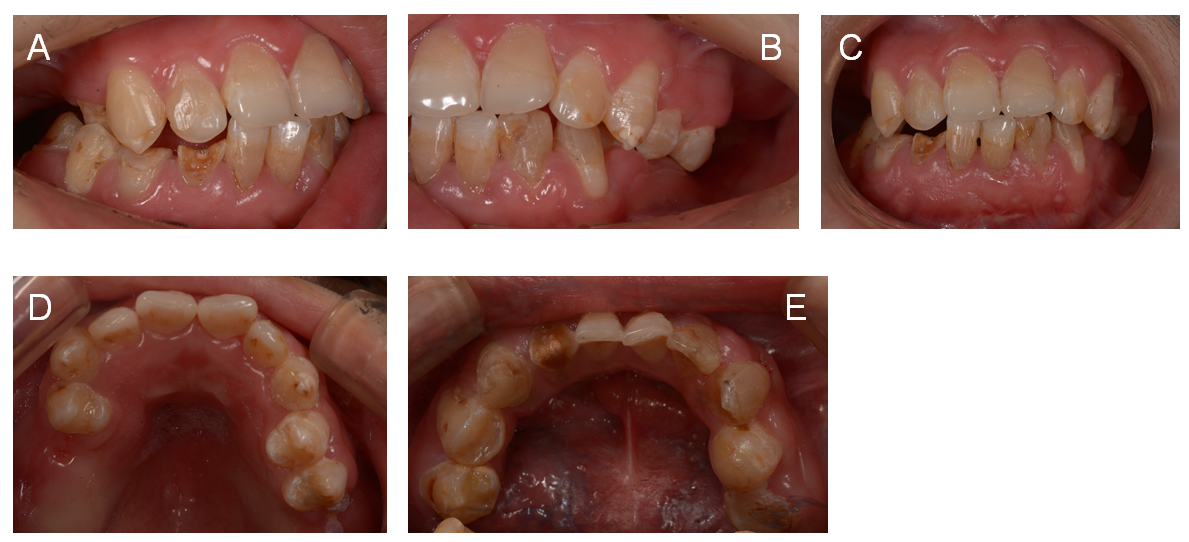 Figure 5 Posttreatment intraoral photographs. A: Right lateral view; B: Left lateral view; C: Frontal view; D: Occlusal view of the maxillary arch; E: Occlusal view of the mandibular arch.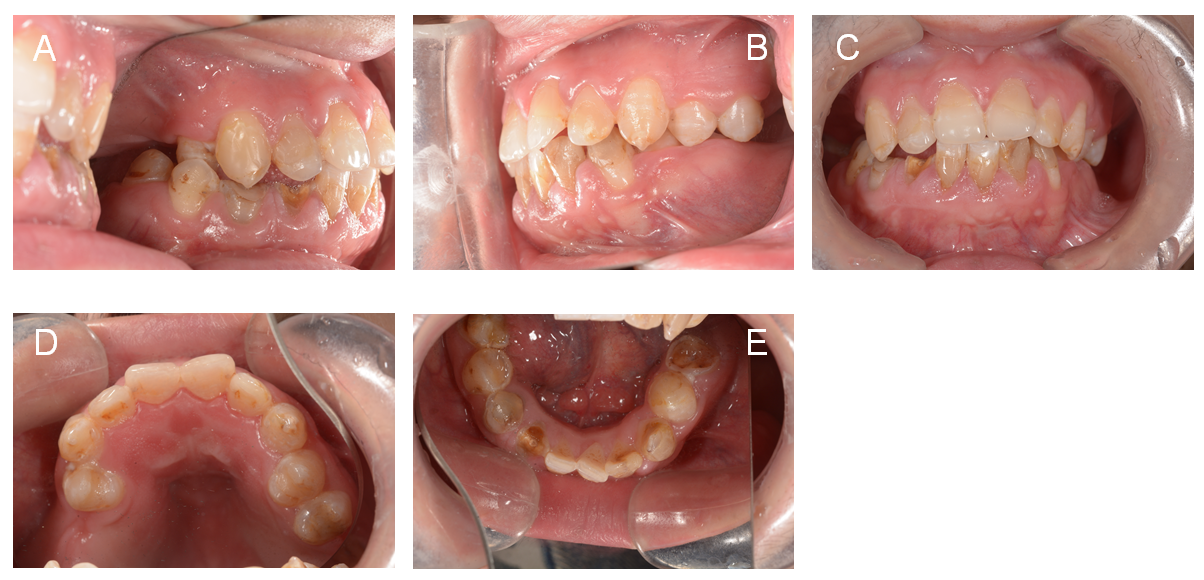 Figure 6 Two-year follow-up photographs.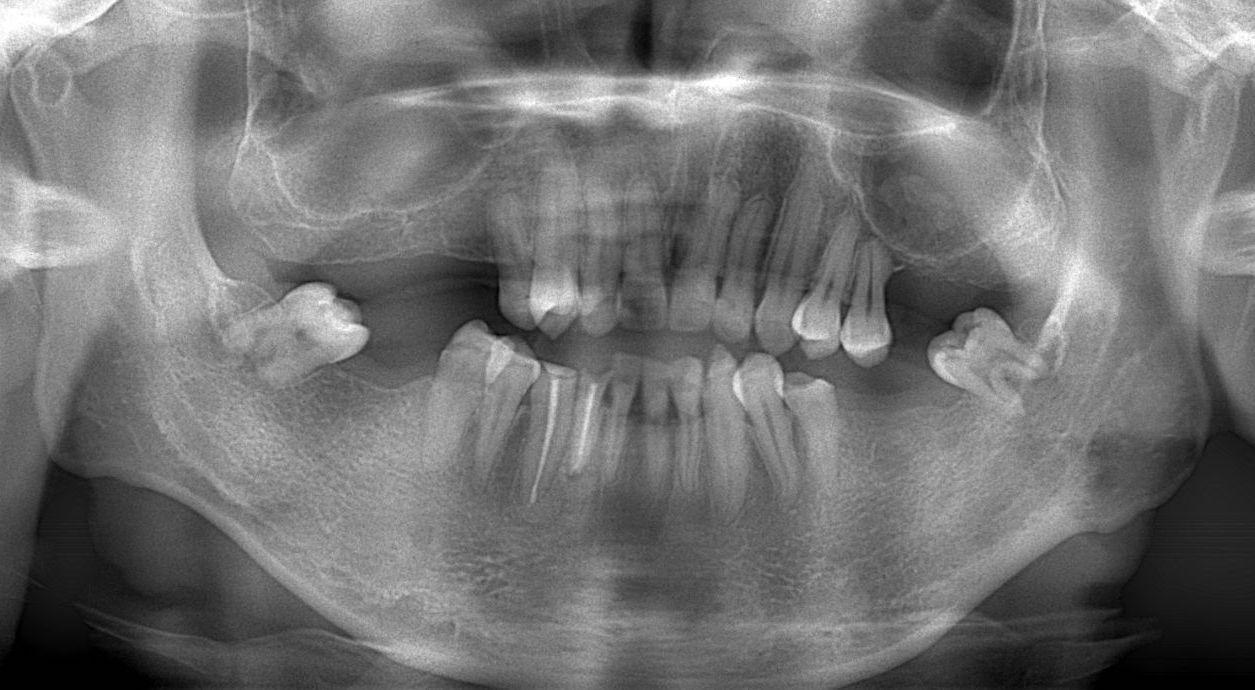 Figure 7 Two-year follow-up panoramic image (2021).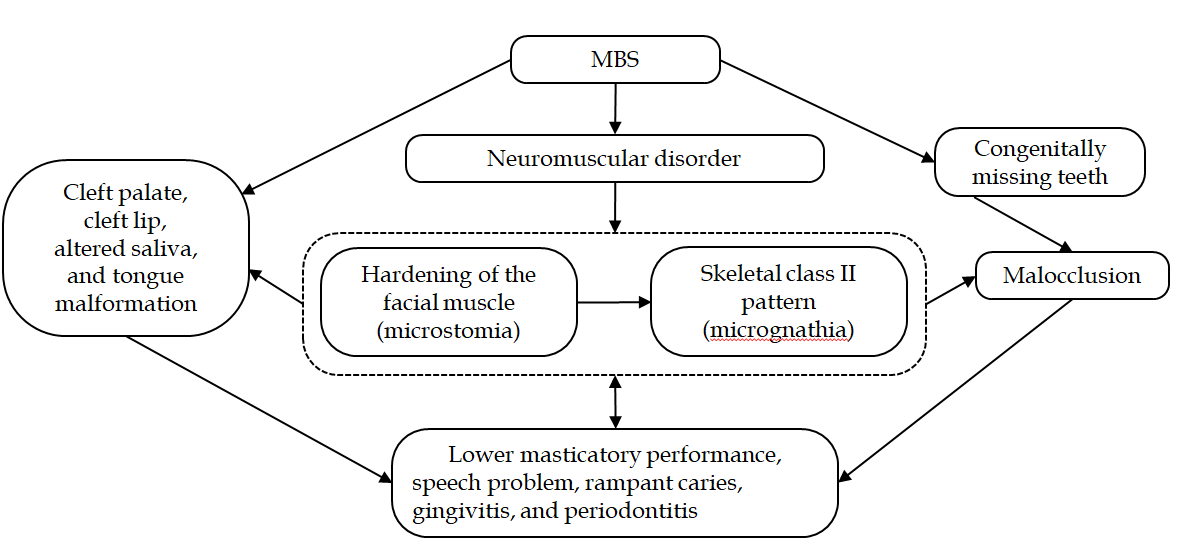 Figure 8 Interactions among oral complications of Moebius syndrome. MBS: Moebius syndrome.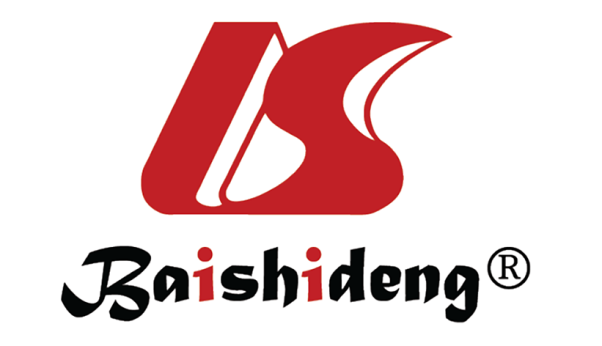 Published by Baishideng Publishing Group Inc7041 Koll Center Parkway, Suite 160, Pleasanton, CA 94566, USATelephone: +1-925-3991568E-mail: bpgoffice@wjgnet.comHelp Desk: https://www.f6publishing.com/helpdeskhttps://www.wjgnet.com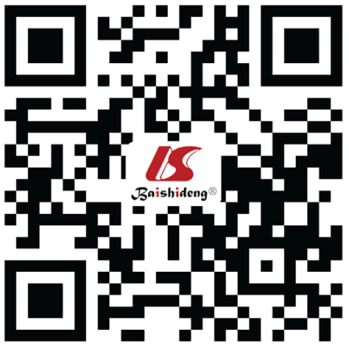 © 2021 Baishideng Publishing Group Inc. All rights reserved.